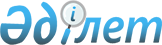 О районном бюджете Карасуского района на 2019-2021 годы
					
			С истёкшим сроком
			
			
		
					Решение маслихата Карасуского района Костанайской области от 24 декабря 2018 года № 276. Зарегистрировано Департаментом юстиции Костанайской области 26 декабря 2018 года № 8193. Прекращено действие в связи с истечением срока
      В соответствии с подпунктом 1) пункта 1 статьи 6 Закона Республики Казахстан от 23 января 2001 года "О местном государственном управлении и самоуправлении в Республике Казахстан" Карасуский районный маслихат РЕШИЛ:
      1. Утвердить районный бюджет Карасуского района на 2019-2021 годы согласно приложениям 1, 2 и 3 соответственно, в том числе на 2019 год в следующих объемах:
      1) доходы – 5 100 516,6 тысяч тенге, в том числе по:
      налоговым поступлениям – 1 128 344,0 тысячи тенге;
      неналоговым поступлениям – 7 355,0 тысяч тенге;
      поступлениям от продажи основного капитала – 11 271,0 тысяча тенге;
      поступлениям трансфертов – 3 953 546,6 тысяч тенге;
      2) затраты – 5 118 691,8 тысяча тенге;
      3) чистое бюджетное кредитование – 32 887,5 тысяч тенге, в том числе:
      бюджетные кредиты – 52 417,5 тысяч тенге;
      погашение бюджетных кредитов – 19 530,0 тысяч тенге;
      4) сальдо по операциям с финансовыми активами – 0,0 тысяч тенге, в том числе:
      приобретение финансовых активов – 0,0 тысяч тенге;
      5) дефицит (профицит) бюджета – - 51 062,7 тысячи тенге;
      6) финансирование дефицита (использование профицита) бюджета – 51 062,7 тысячи тенге.
      Сноска. Пункт 1 – в редакции решения маслихата Карасуского района Костанайской области от 18.11.2019 № 356 (вводится в действие с 01.01.2019).


      2. Учесть, что в районном бюджете на 2019 год предусмотрен объем субвенции, передаваемой из областного бюджета в сумме 2007141,0 тысяча тенге.
      3. Установить объемы бюджетных субвенций, передаваемых из районного бюджета в бюджеты сел, сельского округа:
      1) Бюджетные субвенции передаваемые из районного бюджета в бюджеты сел, сельского округа на 2019 год в сумме 136697,0 тысяч тенге, в том числе:
      Железнодорожный сельский округ - 10019,0 тысяч тенге;
      село Карасу - 77465,0 тысяч тенге;
      село Октябрьское – 49213,0 тысяч тенге.
      2) Бюджетные субвенции передаваемые из районного бюджета в бюджеты сел, сельского округа на 2020 год в сумме 137801,0 тысяча тенге, в том числе:
      Железнодорожный сельский округ - 9578,0 тысяч тенге;
      село Карасу – 78850,0 тысяч тенге;
      село Октябрьское - 49373,0 тысячи тенге.
      3) Бюджетные субвенции передаваемые из районного бюджета в бюджеты сел, сельского округа на 2021 год в сумме 138944,0 тысяч тенге, в том числе:
      Железнодорожный сельский округ – 9584,0 тысяч тенге;
      село Карасу - 79822,0 тысяч тенге;
      село Октябрьское - 49538,0 тысяч тенге.
      4. Учесть, что в районном бюджете на 2019 год предусмотрено поступление целевых текущих трансфертов из республиканского бюджета, в том числе на:
      1) повышение заработной платы отдельных категорий гражданских служащих, работников организаций, содержащихся за счет средств государственного бюджета, работников казенных предприятий в связи с изменением размера минимальной заработной платы;
      2) исключен решением маслихата Карасуского района Костанайской области от 15.08.2019 № 336 (вводится в действие с 01.01.2019);

      3) исключен решением маслихата Карасуского района Костанайской области от 15.08.2019 № 336 (вводится в действие с 01.01.2019);

      4) исключен решением маслихата Карасуского района Костанайской области от 15.08.2019 № 336 (вводится в действие с 01.01.2019);

      5) исключен решением маслихата Карасуского района Костанайской области от 15.08.2019 № 336 (вводится в действие с 01.01.2019);


      6) выплату государственной адресной социальной помощи;
      7) увеличение норм обеспечения инвалидов обязательными гигиеническими средствами;
      8) расширение Перечня технических вспомогательных (компенсаторных средств);
      9) внедрение консультантов по социальной работе и ассистентов в центрах занятости населения;
      10) развитие рынка труда;
      11) средний ремонт участка на 7-14 километре автомобильной дороги районного значения (подъезд к селу Жамбыл);
      12) увеличение оплаты труда учителей и педагогов-психологов организаций начального, основного и общего среднего образования на 2019 год;
      13) повышение заработной платы отдельных категорий административных государственных служащих на 2019 год;
      14) реконструкция разводящих сетей водопровода сел Карасу и Восток Карасуского района Костанайской области;
      15) средний ремонт участка на 0-3,775 километре с ремонтом искусственных сооружений автомобильной дороги районного значения "Объездная дорога села Карасу";
      16) средний ремонт участка на 0-4 километре автомобильной дороги районного значения "Октябрьское-Челгаши";
      17) реализация мероприятий в рамках проекта "Ауыл-Ел бесігі".
      Сноска. Пункт 4 – с изменениями, внесенными решением маслихата Карасуского района Костанайской области от 15.08.2019 № 336 (вводится в действие с 01.01.2019).


      5. Предусмотреть в районном бюджете на 2019 год поступление средств из республиканского бюджета, бюджетных кредитов местным исполнительным органам для реализации мер социальной поддержки специалистов.
      6. Предусмотреть в районном бюджете на 2019 год целевые текущие трансферты и трансферты на развитие из областного бюджета, в том числе на:
      1) компенсацию потерь в связи со снижением налоговой нагрузки низкооплачиваемых работников для повышения размера их заработной платы;
      2) создание цифровой образовательной инфраструктуры;
      3) исключен решением маслихата Карасуского района Костанайской области от 15.08.2019 № 336 (вводится в действие с 01.01.2019);


      4) внедрение электронной очереди в 1 класс;
      5) исключен решением маслихата Карасуского района Костанайской области от 15.08.2019 № 336 (вводится в действие с 01.01.2019);


      6) возмещение расходов по найму (аренде) жилья для переселенцев и оралманов в рамках Программы развития продуктивной занятости и массового предпринимательства на 2017-2021 годы;
      7) краткосрочное профессиональное обучение рабочих кадров по востребованным на рынке труда профессиям и навыкам, включая обучение в мобильных центрах, в рамках Программы развития продуктивной занятости и массового предпринимательства на 2017-2021 годы;
      8) утилизацию биологических отходов с использованием инсинераторов;
      9) реконструкцию разводящих сетей водопровода села Челгаши;
      10) средний ремонт участка на 7-14 километре автомобильной дороги районного значения (подъезд к селу Жамбыл);
      11) исключен решением маслихата Карасуского района Костанайской области от 03.05.2019 № 322 (вводится в действие с 01.01.2019);


      12) издание учебного пособия по краеведению для 5-7 классов на основе региональных материалов и их внедрения в школы в рамках реализации подпроекта "Алтын адам" программы "Рухани жаңғыру";
      13) обеспечение физических лиц, являющихся получателями государственной адресной социальной помощи, телевизионными абонентскими приставками;
      14) аутсорсинг услуг в сфере занятости населения частным агентствам занятости в рамках Программы развития продуктивной занятости и массового предпринимательства на 2017-2021 годы;
      15) проведение противоэпизоотических мероприятий против нодулярного дерматита крупного рогатого скота;
      16) проведение ветеринарных мероприятий по энзоотическим болезням животных;
      17) услуги по размещению информационно-агитационных материалов в средствах массовой информации для сохранения общественно-политической стабильности, межнационального и межконфессионального согласия, единства общества, формирования положительного имиджа района как динамично развивающегося района, повышение инвестиционной привлекательности районного центра, профилактику преступности и правонарушений;
      18) увеличение размера заработной платы работников, привлеченных на общественные работы до 1,5 кратного размера минимальной заработной платы;
      19) реконструкцию разводящих сетей водопровода сел Карасу и Восток Карасуского района Костанайской области;
      20) средний ремонт участка на 0-3,775 километре с ремонтом искусственных сооружений автомобильной дороги районного значения "Объездная дорога села Карасу";
      21) средний ремонт участка на 0-4 километре автомобильной дороги районного значения "Октябрьское-Челгаши;
      22) приобретение и доставка учебников, учебно-методических комплексов для государственных учреждений образования района;
      23) увеличение выплаты социальной помощи ко Дню Победы участникам и инвалидам Великой Отечественной Войны;
      24) водоснабжение четырех сел Карасуского района Костанайской области;
      25) реализация мероприятий в рамках проекта "Ауыл-Ел бесігі";
      26) содержание вновь открытого детского сада;
      27) средний ремонт участка на 0-5,2 километре автомобильной дороги районного значения "Подъезд к селу Амангельды";
      28) средний ремонт участка на 0-14 километре автомобильной дороги районного значения "Подъезд к селу Комсомольское";
      29) средний ремонт участка на 0-6,0 километре с ремонтом искусственных сооружений автомобильной дороги районного значения "Карасу – Большая чураковка" - Новоселовка - Новопавловка – Кушмурун.
      Сноска. Пункт 6 с изменениями, внесенными решениями маслихата Карасуского района Костанайской области от 13.03.2019 № 301 (вводится в действие с 01.01.2019); от 03.05.2019 № 322 (вводится в действие с 01.01.2019); от 15.08.2019 № 336 (вводится в действие с 01.01.2019); от 18.11.2019 № 356 (вводится в действие с 01.01.2019).

      7. исключен решением маслихата Карасуского района Костанайской области от 18.11.2019 № 356 (вводится в действие с 01.01.2019).


      7-1. Предусмотреть в районном бюджете на 2019 год возврат неиспользованных (недоиспользованных) в 2018 году целевых трансфертов в сумме 2256,1 тысяч тенге.
      Сноска. Решение дополнено пунктом 7-1 в соответствии с решением маслихата Карасуского района Костанайской области от 13.03.2019 № 301 (вводится в действие с 01.01.2019).


      8. Утвердить перечень бюджетных программ сел и сельских округов на 2019-2021 годы, согласно приложению 4.
      9. Утвердить перечень бюджетных программ, не подлежащих секвестру в процессе исполнения районного бюджета на 2019 год, согласно приложению 5.
      10.Утвердить распределение трансфертов органам местного самоуправления сел и сельских округов Карасуского района на 2019-2021 годы, согласно приложению 6.
      11. Настоящее решение вводится в действие с 1 января 2019 года. Районный бюджет на 2019 год
      Сноска. Приложение 1 – в редакции решения маслихата Карасуского района Костанайской области от 18.11.2019 № 356 (вводится в действие с 01.01.2019). Районный бюджет на 2020 год
      Сноска. Приложение 2 – в редакции решения маслихата Карасуского района Костанайской области от 18.11.2019 № 356 (вводится в действие с 01.01.2019). Районный бюджет на 2021 год
      Сноска. Приложение 3 – в редакции решения маслихата Карасуского района Костанайской области от 15.08.2019 № 336 (вводится в действие с 01.01.2019). Перечень бюджетных программ сҰл и сельских округов на 2019 - 2021 годы
      Сноска. Приложение 4 – в редакции решения маслихата Карасуского района Костанайской области от 18.11.2019 № 356 (вводится в действие с 01.01.2019). Перечень местных бюджетных программ, не подлежащих секвестру в процессе исполнения районного бюджета на 2019 год Распределение трансфертов органам местного самоуправления сел и сельских округов Карасуского района на 2019-2021 годы
      Сноска. Приложение 6 – в редакции решения маслихата Карасуского района Костанайской области от 18.11.2019 № 356 (вводится в действие с 01.01.2019).
					© 2012. РГП на ПХВ «Институт законодательства и правовой информации Республики Казахстан» Министерства юстиции Республики Казахстан
				Приложение № 1
к решению маслихата
от 24 декабря 2018 года № 276
Категория
Категория
Категория
Категория
Категория
Сумма, тысяч тенге
Класс
Класс
Класс
Класс
Сумма, тысяч тенге
Подкласс
Подкласс
Подкласс
Сумма, тысяч тенге
Наименование
Сумма, тысяч тенге
I. Доходы
5100516,6
1
Налоговые поступления
1128344,0
01
Подоходный налог
490256,0
2
2
Индивидуальный подоходный налог
490256,0
03
Социальный налог 
326156,0
1
1
Социальный налог
326156,0
04
Налоги на собственность
187471,0
1
1
Налоги на имущество
113568,0
3
3
Земельный налог
5011,0
4
4
Налог на транспортные средства
45192,0
5
5
Единый земельный налог
23700,0
05
Внутренние налоги на товары, работы и услуги
121601,0
2
2
Акцизы
2750,0
3
3
Поступления за использование природных и других ресурсов
109694,0
4
4
Сборы за ведение предпринимательской и профессиональной деятельности
8845,0
5
5
Налог на игорный бизнес
312,0
07
Прочие налоги
60,0
1
1
Прочие налоги
60,0
08
Обязательные платежи, взимаемые за совершение юридически значимых действий и (или) выдачу документов уполномоченными на то государственными органами или должностными лицами
2800,0
1
1
Государственная пошлина
2800,0
2
Неналоговые поступления
7355,0
01
Доходы от государственной собственности
355,0
5
5
Доходы от аренды имущества, находящегося в государственной собственности
355,0
06
Прочие неналоговые поступления
7000,0
1
1
Прочие неналоговые поступления
7000,0
3
Поступления от продажи основного капитала
11271,0
01
Продажа государственного имущества, закрепленного за государственными учреждениями
4000,0
1
1
Продажа государственного имущества, закрепленного за государственными учреждениями
4000,0
03
Продажа земли и нематериальных активов
7271,0
1
1
Продажа земли
7271,0
4
Поступления трансфертов
3953546,6
02
Трансферты из вышестоящих органов государственного управления
3953546,6
2
2
Трансферты из областного бюджета
3953546,6
Функциональная группа
Функциональная группа
Функциональная группа
Функциональная группа
Функциональная группа
Сумма, тысяч тенге
Функциональная подгруппа
Функциональная подгруппа
Функциональная подгруппа
Функциональная подгруппа
Сумма, тысяч тенге
Администратор бюджетных программ
Администратор бюджетных программ
Администратор бюджетных программ
Сумма, тысяч тенге
Программа
Программа
Сумма, тысяч тенге
Наименование
Сумма, тысяч тенге
II. Затраты
5118691,8
01
Государственные услуги общего характера
451952,6
1
Представительные, исполнительные и другие органы, выполняющие общие функции государственного управления
324783,6
112
Аппарат маслихата района (города областного значения)
19846,1
001
Услуги по обеспечению деятельности маслихата района (города областного значения)
19846,1
122
Аппарат акима района (города областного значения)
136901,2
001
Услуги по обеспечению деятельности акима района (города областного значения)
115106,2
003
Капитальные расходы государственного органа
17056,0
113
Целевые текущие трансферты из местных бюджетов
4739,0
123
Аппарат акима района в городе, города районного значения, поселка, села, сельского округа
168036,3
001
Услуги по обеспечению деятельности акима района в городе, города районного значения, поселка, села, сельского округа
168036,3
2
Финансовая деятельность
24460,5
452
Отдел финансов района (города областного значения)
24460,5
001
Услуги по реализации государственной политики в области исполнения бюджета и управления коммунальной собственностью района (города областного значения)
21991,5
003
Проведение оценки имущества в целях налогообложения
860,0
010
Приватизация, управление коммунальным имуществом, постприватизационная деятельность и регулирование споров, связанных с этим
1459,0
018
Капитальные расходы государственного органа
150,0
5
Планирование и статистическая деятельность
14860,9
453
Отдел экономики и бюджетного планирования района (города областного значения)
14860,9
001
Услуги по реализации государственной политики в области формирования и развития экономической политики, системы государственного планирования
14860,9
9
Прочие государственные услуги общего характера
87847,6
458
Отдел жилищно-коммунального хозяйства, пассажирского транспорта и автомобильных дорог района (города областного значения)
87847,6
001
Услуги по реализации государственной политики на местном уровне в области жилищно-коммунального хозяйства, пассажирского транспорта и автомобильных дорог
11262,7
013
Капитальные расходы государственного органа
184,0
067
Капитальные расходы подведомственных государственных учреждений и организаций 
18736,8
113
Целевые текущие трансферты из местных бюджетов
57664,1
02
Оборона
5782,4
1
Военные нужды
4701,4
122
Аппарат акима района (города областного значения)
4701,4
005
Мероприятия в рамках исполнения всеобщей воинской обязанности
4701,4
2
Организация работы по чрезвычайным ситуациям
1081,0
122
Аппарат акима района (города областного значения)
1081,0
006
Предупреждение и ликвидация чрезвычайных ситуаций масштаба района (города областного значения)
912,0
007
Мероприятия по профилактике и тушению степных пожаров районного (городского) масштаба, а также пожаров в населенных пунктах, в которых не созданы органы государственной противопожарной службы
169,0
04
Образование
2539254,8
1
Дошкольное воспитание и обучение
121584,9
464
Отдел образования района (города областного значения)
121584,9
009
Обеспечение деятельности организаций дошкольного воспитания и обучения
43751,0
040
Реализация государственного образовательного заказа в дошкольных организациях образования
77833,9
2
Начальное, основное среднее и общее среднее образование
2334181,6
464
Отдел образования района (города областного значения)
2269249,1
003
Общеобразовательное обучение
2196598,8
006
Дополнительное образование для детей
72650,3
465
Отдел физической культуры и спорта района (города областного значения)
64932,5
017
Дополнительное образование для детей и юношества по спорту
64932,5
9
Прочие услуги в области образования
83488,3
464
Отдел образования района (города областного значения)
83488,3
001
Услуги по реализации государственной политики на местном уровне в области образования 
13736,7
005
Приобретение и доставка учебников, учебно-методических комплексов для государственных учреждений образования района (города областного значения)
45026,6
015
Ежемесячные выплаты денежных средств опекунам (попечителям) на содержание ребенка-сироты (детей-сирот), и ребенка (детей), оставшегося без попечения родителей
12099,0
067
Капитальные расходы подведомственных государственных учреждений и организаций
1800,0
113
Целевые текущие трансферты из местных бюджетов
10826,0
06
Социальная помощь и социальное обеспечение 
366752,5
1
Социальное обеспечение
178141,7
451
Отдел занятости и социальных программ района (города областного значения)
168615,5
005
Государственная адресная социальная помощь
168479,0
057
Обеспечение физических лиц, являющихся получателями государственной адресной социальной помощи, телевизионными абонентскими приставками
136,5
464
Отдел образования района (города областного значения)
9526,2
030
Содержание ребенка (детей), переданного патронатным воспитателям
9526,2
2
Социальная помощь
156145,2
451
Отдел занятости и социальных программ района (города областного значения)
156145,2
002
Программа занятости
106046,1
006
Оказание жилищной помощи
78,7
007
Социальная помощь отдельным категориям нуждающихся граждан по решениям местных представительных органов
11971,0
010
Материальное обеспечение детей - инвалидов, воспитывающихся и обучающихся на дому
1772,0
014
Оказание социальной помощи нуждающимся гражданам на дому
9762,3
017
Обеспечение нуждающихся инвалидов обязательными гигиеническими средствами и предоставление услуг специалистами жестового языка, индивидуальными помощниками в соответствии с индивидуальной программой реабилитации инвалида
7451,6
023
Обеспечение деятельности центров занятости населения
19063,5
9
Прочие услуги в области социальной помощи и социального обеспечения
32465,6
451
Отдел занятости и социальных программ района (города областного значения)
32465,6
001
Услуги по реализации государственной политики на местном уровне в области обеспечения занятости и реализации социальных программ для населения
25281,6
011
Оплата услуг по зачислению, выплате и доставке пособий и других социальных выплат
2650,0
050
Обеспечение прав и улучшение качества жизни инвалидов в Республике Казахстан
4534,0
07
Жилищно-коммунальное хозяйство
299239,1
1
Жилищное хозяйство
584,0
458
Отдел жилищно-коммунального хозяйства, пассажирского транспорта и автомобильных дорог района (города областного значения)
584,0
003
Организация сохранения государственного жилищного фонда
584,0
2
Коммунальное хозяйство
287523,3
458
Отдел жилищно-коммунального хозяйства, пассажирского транспорта и автомобильных дорог района (города областного значения)
60073,3
058
Развитие системы водоснабжения и водоотведения в сельских населенных пунктах
60073,3
466
Отдел архитектуры, градостроительства и строительства района (города областного значения)
227450,0
058
Развитие системы водоснабжения и водоотведения в сельских населенных пунктах
227450,0
3
Благоустройство населенных пунктов
11131,8
123
Аппарат акима района в городе, города районного значения, поселка, села, сельского округа
5598,8
008
Освещение улиц населенных пунктов
5598,8
458
Отдел жилищно-коммунального хозяйства, пассажирского транспорта и автомобильных дорог района (города областного значения)
5533,0
015
Освещение улиц в населенных пунктах
2233,0
016
Обеспечение санитарий населенных пунктов 
3300,0
08
Культура, спорт, туризм и информационное пространство
343163,3
1
Деятельность в области культуры
113843,0
455
Отдел культуры и развития языков района (города областного значения)
113843,0
003
Поддержка культурно-досуговой работы
113843,0
2
Спорт
104350,8
465
Отдел физической культуры и спорта района (города областного значения)
43276,6
001
Услуги по реализации государственной политики на местном уровне в сфере физической культуры и спорта
11218,6
005
Развитие массового спорта и национальных видов спорта 
20759,0
006
Проведение спортивных соревнований на районном (города областного значения) уровне
1617,0
007
Подготовка и участие членов сборных команд района (города областного значения) по различным видам спорта на областных спортивных соревнованиях
9682,0
466
Отдел архитектуры, градостроительства и строительства района (города областного значения)
61074,2
008
Развитие объектов спорта
61074,2
3
Информационное пространство
87559,6
455
Отдел культуры и развития языков района (города областного значения)
77559,6
006
Функционирование районных (городских) библиотек
69047,0
007
Развитие государственного языка и других языков народа Казахстана
8512,6
456
Отдел внутренней политики района (города областного значения)
10000,0
002
Услуги по проведению государственной информационной политики 
10000,0
9
Прочие услуги по организации культуры, спорта, туризма и информационного пространства
37409,9
455
Отдел культуры и развития языков района (города областного значения)
13575,0
001
Услуги по реализации государственной политики на местном уровне в области развития языков и культуры
8969,0
032
Капитальные расходы подведомственных государственных учреждений и организаций
4606,0
456
Отдел внутренней политики района (города областного значения)
23834,9
001
Услуги по реализации государственной политики на местном уровне в области информации, укрепления государственности и формирования социального оптимизма граждан
14512,7
003
Реализация мероприятий в сфере молодежной политики
9322,2
10
Сельское, водное, лесное, рыбное хозяйство, особо охраняемые природные территории, охрана окружающей среды и животного мира, земельные отношения
126835,2
1
Сельское хозяйство
100656,0
462
Отдел сельского хозяйства района (города областного значения)
27855,0
001
Услуги по реализации государственной политики на местном уровне в сфере сельского хозяйства
27855,0
473
Отдел ветеринарии района (города областного значения)
72801,0
001
Услуги по реализации государственной политики на местном уровне в сфере ветеринарии
14387,4
007
Организация отлова и уничтожения бродячих собак и кошек
3070,0
009
Проведение ветеринарных мероприятий по энзоотическим болезням животных
5187,0
011
Проведение противоэпизоотических мероприятий
50156,6
6
Земельные отношения
16392,9
463
Отдел земельных отношений района (города областного значения)
16392,9
001
Услуги по реализации государственной политики в области регулирования земельных отношений на территории района (города областного значения)
16392,9
9
Прочие услуги в области сельского, водного, лесного, рыбного хозяйства, охраны окружающей среды и земельных отношений
9786,3
453
Отдел экономики и бюджетного планирования района (города областного значения)
9786,3
099
Реализация мер по оказанию социальной поддержки специалистов
9786,3
11
Промышленность, архитектурная, градостроительная и строительная деятельность
15607,0
2
Архитектурная, градостроительная и строительная деятельность
15607,0
466
Отдел архитектуры, градостроительства и строительства района (города областного значения)
15607,0
001
Услуги по реализации государственной политики в области строительства, улучшения архитектурного облика городов, районов и населенных пунктов области и обеспечению рационального и эффективного градостроительного освоения территории района (города областного значения)
15196,0
015
Капитальные расходы государственного органа
411,0
12
Транспорт и коммуникации
440803,8
1
Автомобильный транспорт
440803,8
458
Отдел жилищно-коммунального хозяйства, пассажирского транспорта и автомобильных дорог района (города областного значения)
440803,8
023
Обеспечение функционирования автомобильных дорог
17000,0
051
Реализация приоритетных проектов транспортной инфраструктуры
423803,8
13
Прочие
246149,9
3
Поддержка предпринимательской деятельности и защита конкуренции
8897,0
469
Отдел предпринимательства района (города областного значения)
8897,0
001
Услуги по реализации государственной политики на местном уровне в области развития предпринимательства
8897,0
9
Прочие
237252,9
452
Отдел финансов района (города областного значения)
28576,1
026
Целевые текущие трансферты бюджетам города районного значения, села, поселка, сельского округа на повышение заработной платы отдельных категорий гражданских служащих, работников организаций, содержащихся за счет средств государственного бюджета, работников казенных предприятий
25124,1
066
Целевые текущие трансферты бюджетам города районного значения, села, поселка, сельского округа на повышение заработной платы отдельных категорий административных государственных служащих
3452,0
455
Отдел культуры и развития языков района (города областного значения)
45754,6
052
Реализация мероприятий по социальной и инженерной инфраструктуре в сельских населенных пунктах в рамках проекта "Ауыл-Ел бесігі"
45754,6
458
Отдел жилищно-коммунального хозяйства, пассажирского транспорта и автомобильных дорог района (города областного значения)
73898,0
061
Целевые текущие трансферты бюджетам города районного значения, села, поселка, сельского округа на реализацию мероприятий по социальной и инженерной инфраструктуре в сельских населенных пунктах в рамках проекта "Ауыл-Ел бесігі"
73898,0
464
Отдел образования района (города областного значения)
89024,2
077
Реализация мероприятий по социальной и инженерной инфраструктуре в сельских населенных пунктах в рамках проекта "Ауыл-Ел бесігі"
89024,2
14
Обслуживание долга
25,5
1
Обслуживание долга
25,5
452
Отдел финансов района (города областного значения)
25,5
013
Обслуживание долга местных исполнительных органов по выплате вознаграждений и иных платежей по займам из областного бюджета
25,5
15
Трансферты
283125,7
1
Трансферты
283125,7
452
Отдел финансов района (города областного значения)
283125,7
006
Возврат неиспользованных (недоиспользованных) целевых трансфертов
2256,1
024
Целевые текущие трансферты из нижестоящего бюджета на компенсацию потерь вышестоящего бюджета в связи с изменением законодательства
140085,0
038
Субвенции
136697,0
051
Трансферты органам местного самоуправления
4087,6
III. Чистое бюджетное кредитование
32887,5
Бюджетные кредиты
52417,5
10
Сельское, водное, лесное, рыбное хозяйство, особо охраняемые природные территории, охрана окружающей среды и животного мира, земельные отношения
52417,5
9
Прочие услуги в области сельского, водного, лесного, рыбного хозяйства, охраны окружающей среды и земельных отношений
52417,5
453
Отдел экономики и бюджетного планирования района (города областного значения)
52417,5
006
Бюджетные кредиты для реализации мер социальной поддержки специалистов 
52417,5
5
Погашение бюджетных кредитов
19530,0
01
Погашение бюджетных кредитов
19530,0
1
Погашение бюджетных кредитов, выданных из государственного бюджета
19530,0
13
Погашение бюджетных кредитов, выданных из местного бюджета физическим лицам
19530,0
IV. Сальдо по операциям с финансовыми активами
0,0
V. Дефицит (профицит) бюджета 
-51062,7
VI. Финансирование дефицита (использование профицита) бюджета
51062,7
7
Поступления займов
52417,5
01
Внутренние государственные займы
52417,5
2
Договоры займа
52417,5
03
Займы, получаемые местным исполнительным органом района (города областного значения)
52417,5
16
Погашение займов 
19530,0
1
Погашение займов
19530,0
452
Отдел финансов района (города областного значения)
19530,0
008
Погашение долга местного исполнительного органа перед вышестоящим бюджетом
19530,0
Движение остатков бюджетных средств
18175,2
8
Используемые остатки бюджетных средств
18175,2
01
Остатки бюджетных средств
18175,2
1
Свободные остатки бюджетных средств
18175,2Приложение № 2
к решению маслихата
от 24 декабря 2018 года № 276
Категория
Категория
Категория
Категория
Категория
Сумма, тысяч тенге
Класс
Класс
Класс
Класс
Сумма, тысяч тенге
Подкласс
Подкласс
Подкласс
Сумма, тысяч тенге
Наименование
Сумма, тысяч тенге
I. Доходы
5301736,4
1
Налоговые поступления
1193960,0
01
Подоходный налог
533222,0
2
2
Индивидуальный подоходный налог
533222,0
03
Социальный налог 
347122,0
1
1
Социальный налог
347122,0
04
Налоги на собственность
189053,0
1
1
Налоги на имущество
113568,0
3
3
Земельный налог
5011,0
4
4
Налог на транспортные средства
46774,0
5
5
Единый земельный налог
23700,0
05
Внутренние налоги на товары, работы и услуги
121601,0
2
2
Акцизы
2750,0
3
3
Поступления за использование природных и других ресурсов
109694,0
4
4
Сборы за ведение предпринимательской и профессиональной деятельности
8845,0
5
5
Налог на игорный бизнес
312,0
07
Прочие налоги
62,0
1
1
Прочие налоги
62,0
08
Обязательные платежи, взимаемые за совершение юридически значимых действий и (или) выдачу документов уполномоченными на то государственными органами или должностными лицами
2900,0
1
1
Государственная пошлина
2900,0
2
Неналоговые поступления
7612,0
01
Доходы от государственной собственности
367,0
5
5
Доходы от аренды имущества, находящегося в государственной собственности
367,0
06
Прочие неналоговые поступления
7245,0
1
1
Прочие неналоговые поступления
7245,0
3
Поступления от продажи основного капитала
11665,0
01
Продажа государственного имущества, закрепленного за государственными учреждениями
4140,0
1
1
Продажа государственного имущества, закрепленного за государственными учреждениями
4140,0
03
Продажа земли и нематериальных активов
7525,0
1
1
Продажа земли
7525,0
4
Поступления трансфертов
4088499,4
02
Трансферты из вышестоящих органов государственного управления
4088499,4
2
2
Трансферты из областного бюджета
4088499,4
Функциональная группа
Функциональная группа
Функциональная группа
Функциональная группа
Функциональная группа
Сумма, тысяч тенге
Функциональная подгруппа
Функциональная подгруппа
Функциональная подгруппа
Функциональная подгруппа
Сумма, тысяч тенге
Администратор бюджетных программ
Администратор бюджетных программ
Администратор бюджетных программ
Сумма, тысяч тенге
Программа
Программа
Сумма, тысяч тенге
Наименование
Сумма, тысяч тенге
II. Затраты
5301736,4
01
Государственные услуги общего характера
371729,0
1
Представительные, исполнительные и другие органы, выполняющие общие функции государственного управления
274568,0
112
Аппарат маслихата района (города областного значения)
17822,0
001
Услуги по обеспечению деятельности маслихата района (города областного значения)
17822,0
122
Аппарат акима района (города областного значения)
101770,0
001
Услуги по обеспечению деятельности акима района (города областного значения)
101770,0
123
Аппарат акима района в городе, города районного значения, поселка, села, сельского округа
154976,0
001
Услуги по обеспечению деятельности акима района в городе, города районного значения, поселка, села, сельского округа
154976,0
2
Финансовая деятельность
21294,0
452
Отдел финансов района (города областного значения)
21294,0
001
Услуги по реализации государственной политики в области исполнения бюджета и управления коммунальной собственностью района (города областного значения)
19204,0
003
Проведение оценки имущества в целях налогообложения
890,0
010
Приватизация, управление коммунальным имуществом, постприватизационная деятельность и регулирование споров, связанных с этим
1200,0
5
Планирование и статистическая деятельность
13873,0
453
Отдел экономики и бюджетного планирования района (города областного значения)
13873,0
001
Услуги по реализации государственной политики в области формирования и развития экономической политики, системы государственного планирования
13873,0
9
Прочие государственные услуги общего характера
61994,0
458
Отдел жилищно-коммунального хозяйства, пассажирского транспорта и автомобильных дорог района (города областного значения)
61994,0
001
Услуги по реализации государственной политики на местном уровне в области жилищно-коммунального хозяйства, пассажирского транспорта и автомобильных дорог
10053,0
013
Капитальные расходы государственного органа
191,0
113
Целевые текущие трансферты из местных бюджетов
51750,0
02
Оборона
7522,0
1
Военные нужды
5052,0
122
Аппарат акима района (города областного значения)
5052,0
005
Мероприятия в рамках исполнения всеобщей воинской обязанности
5052,0
2
Организация работы по чрезвычайным ситуациям
2470,0
122
Аппарат акима района (города областного значения)
2470,0
006
Предупреждение и ликвидация чрезвычайных ситуаций масштаба района (города областного значения)
2470,0
04
Образование
2154155,0
1
Дошкольное воспитание и обучение
99219,0
464
Отдел образования района (города областного значения)
99219,0
009
Обеспечение деятельности организаций дошкольного воспитания и обучения
35740,0
040
Реализация государственного образовательного заказа в дошкольных организациях образования
63479,0
2
Начальное, основное среднее и общее среднее образование
2002919,0
464
Отдел образования района (города областного значения)
1948874,0
003
Общеобразовательное обучение
1882917,0
006
Дополнительное образование для детей
65957,0
465
Отдел физической культуры и спорта района (города областного значения)
54045,0
017
Дополнительное образование для детей и юношества по спорту
54045,0
9
Прочие услуги в области образования
52017,0
464
Отдел образования района (города областного значения)
52017,0
001
Услуги по реализации государственной политики на местном уровне в области образования 
13802,0
005
Приобретение и доставка учебников, учебно-методических комплексов для государственных учреждений образования района (города областного значения)
24000,0
015
Ежемесячные выплаты денежных средств опекунам (попечителям) на содержание ребенка-сироты (детей-сирот), и ребенка (детей), оставшегося без попечения родителей
14215,0
06
Социальная помощь и социальное обеспечение 
131798,0
1
Социальное обеспечение
19153,0
451
Отдел занятости и социальных программ района (города областного значения)
9315,0
005
Государственная адресная социальная помощь
9315,0
464
Отдел образования района (города областного значения)
9838,0
030
Содержание ребенка (детей), переданного патронатным воспитателям
9838,0
2
Социальная помощь
88773,0
451
Отдел занятости и социальных программ района (города областного значения)
88773,0
002
Программа занятости
44790,0
006
Оказание жилищной помощи
138,0
007
Социальная помощь отдельным категориям нуждающихся граждан по решениям местных представительных органов
11861,0
010
Материальное обеспечение детей - инвалидов, воспитывающихся и обучающихся на дому
1834,0
014
Оказание социальной помощи нуждающимся гражданам на дому
10326,0
017
Обеспечение нуждающихся инвалидов обязательными гигиеническими средствами и предоставление услуг специалистами жестового языка, индивидуальными помощниками в соответствии с индивидуальной программой реабилитации инвалида
4879,0
023
Обеспечение деятельности центров занятости населения
14945,0
9
Прочие услуги в области социальной помощи и социального обеспечения
23872,0
451
Отдел занятости и социальных программ района (города областного значения)
23872,0
001
Услуги по реализации государственной политики на местном уровне в области обеспечения занятости и реализации социальных программ для населения
23354,0
011
Оплата услуг по зачислению, выплате и доставке пособий и других социальных выплат
518,0
07
Жилищно-коммунальное хозяйство
1299218,6
1
Жилищное хозяйство
2157,0
458
Отдел жилищно-коммунального хозяйства, пассажирского транспорта и автомобильных дорог района (города областного значения)
2157,0
003
Организация сохранения государственного жилищного фонда
2157,0
2
Коммунальное хозяйство
1290387,6
466
Отдел архитектуры, градостроительства и строительства района (города областного значения)
1290387,6
058
Развитие системы водоснабжения и водоотведения в сельских населенных пунктах
1290387,6
3
Благоустройство населенных пунктов
6674,0
123
Аппарат акима района в городе, города районного значения, поселка, села, сельского округа
6674,0
008
Освещение улиц населенных пунктов
6674,0
08
Культура, спорт, туризм и информационное пространство
228168,0
1
Деятельность в области культуры
87327,0
455
Отдел культуры и развития языков района (города областного значения)
87327,0
003
Поддержка культурно-досуговой работы
87327,0
2
Спорт
33000,0
465
Отдел физической культуры и спорта района (города областного значения)
33000,0
001
Услуги по реализации государственной политики на местном уровне в сфере физической культуры и спорта
9824,0
005
Развитие массового спорта и национальных видов спорта 
16805,0
006
Проведение спортивных соревнований на районном (города областного значения ) уровне
1674,0
007
Подготовка и участие членов сборных команд района (города областного значения) по различным видам спорта на областных спортивных соревнованиях
4697,0
3
Информационное пространство
75790,0
455
Отдел культуры и развития языков района (города областного значения)
70615,0
006
Функционирование районных (городских) библиотек
62573,0
007
Развитие государственного языка и других языков народа Казахстана
8042,0
456
Отдел внутренней политики района (города областного значения)
5175,0
002
Услуги по проведению государственной информационной политики 
5175,0
9
Прочие услуги по организации культуры, спорта, туризма и информационного пространства
32051,0
455
Отдел культуры и развития языков района (города областного значения)
9952,0
001
Услуги по реализации государственной политики на местном уровне в области развития языков и культуры
9952,0
456
Отдел внутренней политики района (города областного значения)
22099,0
001
Услуги по реализации государственной политики на местном уровне в области информации, укрепления государственности и формирования социального оптимизма граждан
13813,0
003
Реализация мероприятий в сфере молодежной политики
8286,0
10
Сельское, водное, лесное, рыбное хозяйство, особо охраняемые природные территории, охрана окружающей среды и животного мира, земельные отношения
121599,0
1
Сельское хозяйство
91637,0
462
Отдел сельского хозяйства района (города областного значения)
25452,0
001
Услуги по реализации государственной политики на местном уровне в сфере сельского хозяйства
25452,0
473
Отдел ветеринарии района (города областного значения)
66185,0
001
Услуги по реализации государственной политики на местном уровне в сфере ветеринарии
11211,0
007
Организация отлова и уничтожения бродячих собак и кошек
740,0
011
Проведение противоэпизоотических мероприятий
52164,0
047
Возмещение владельцам стоимости обезвреженных (обеззараженных) и переработанных без изъятия животных, продукции и сырья животного происхождения, представляющих опасность для здоровья животных и человека
2070,0
6
Земельные отношения
15589,0
463
Отдел земельных отношений района (города областного значения)
15589,0
001
Услуги по реализации государственной политики в области регулирования земельных отношений на территории района (города областного значения)
15589,0
9
Прочие услуги в области сельского, водного, лесного, рыбного хозяйства, охраны окружающей среды и земельных отношений
14373,0
453
Отдел экономики и бюджетного планирования района (города областного значения)
14373,0
099
Реализация мер по оказанию социальной поддержки специалистов
14373,0
11
Промышленность, архитектурная, градостроительная и строительная деятельность
8641,0
2
Архитектурная, градостроительная и строительная деятельность
8641,0
466
Отдел архитектуры, градостроительства и строительства района (города областного значения)
8641,0
001
Услуги по реализации государственной политики в области строительства, улучшения архитектурного облика городов, районов и населенных пунктов области и обеспечению рационального и эффективного градостроительного освоения территории района (города областного значения)
8434,0
015
Капитальные расходы государственного органа
207,0
12
Транспорт и коммуникации
816498,8
1
Автомобильный транспорт
816498,8
458
Отдел жилищно-коммунального хозяйства, пассажирского транспорта и автомобильных дорог района (города областного значения)
816498,8
023
Обеспечение функционирования автомобильных дорог
65000,0
051
Реализация приоритетных проектов транспортной инфраструктуры
751498,8
13
Прочие
14486,0
3
Поддержка предпринимательской деятельности и защита конкуренции
8957,0
469
Отдел предпринимательства района (города областного значения)
8957,0
001
Услуги по реализации государственной политики на местном уровне в области развития предпринимательства
8957,0
9
Прочие
5529,0
452
Отдел финансов района (города областного значения)
5529,0
012
Резерв местного исполнительного органа района (города областного значения)
5529,0
15
Трансферты
147921,0
1
Трансферты
147921,0
452
Отдел финансов района (города областного значения)
147921,0
038
Субвенции
137801,0
051
Трансферты органам местного самоуправления
10120,0
III. Чистое бюджетное кредитование
35441,0
Бюджетные кредиты
54881,0
10
Сельское, водное, лесное, рыбное хозяйство, особо охраняемые природные территории, охрана окружающей среды и животного мира, земельные отношения
54881,0
9
Прочие услуги в области сельского, водного, лесного, рыбного хозяйства, охраны окружающей среды и земельных отношений
54881,0
453
Отдел экономики и бюджетного планирования района (города областного значения)
54881,0
006
Бюджетные кредиты для реализации мер социальной поддержки специалистов 
54881,0
5
Погашение бюджетных кредитов
19440,0
01
Погашение бюджетных кредитов
19440,0
1
Погашение бюджетных кредитов, выданных из государственного бюджета
19440,0
13
Погашение бюджетных кредитов, выданных из местного бюджета физическим лицам
19440,0
IV. Сальдо по операциям с финансовыми активами
0,0
V. Дефицит (профицит) бюджета 
-35441,0
VI. Финансирование дефицита (использование профицита) бюджета
35441,0
7
Поступления займов
54881,0
01
Внутренние государственные займы
54881,0
2
Договоры займа
54881,0
03
Займы, получаемые местным исполнительным органом района (города областного значения)
54881,0
16
Погашение займов 
19440,0
1
Погашение займов
19440,0
452
Отдел финансов района (города областного значения)
19440,0
008
Погашение долга местного исполнительного органа перед вышестоящим бюджетом
19440,0Приложение № 3
к решению маслихата
от 24 декабря 2018 года № 276
Категория
Категория
Категория
Категория
Категория
Сумма, тысяч тенге
Класс
Класс
Класс
Класс
Сумма, тысяч тенге
Подкласс
Подкласс
Подкласс
Сумма, тысяч тенге
Наименование
Наименование
Сумма, тысяч тенге
I. Доходы
I. Доходы
4437068,8
1
Налоговые поступления
Налоговые поступления
1159291,0
1
01
Подоходный налог
Подоходный налог
515017,0
1
01
2
Индивидуальный подоходный налог
Индивидуальный подоходный налог
515017,0
1
03
Социальный налог 
Социальный налог 
328917,0
1
03
1
Социальный налог
Социальный налог
328917,0
1
04
Налоги на собственность
Налоги на собственность
190690,0
1
04
1
Налоги на имущество
Налоги на имущество
113568,0
1
04
3
Земельный налог
Земельный налог
5011,0
1
04
4
Налог на транспортные средства
Налог на транспортные средства
48411,0
1
04
5
Единый земельный налог
Единый земельный налог
23700,0
1
05
Внутренние налоги на товары, работы и услуги
Внутренние налоги на товары, работы и услуги
121601,0
1
05
2
Акцизы
Акцизы
2750,0
1
05
3
Поступления за использование природных и других ресурсов
Поступления за использование природных и других ресурсов
109694,0
1
05
4
Сборы за ведение предпринимательской и профессиональной деятельности
Сборы за ведение предпринимательской и профессиональной деятельности
8845,0
1
05
5
Налог на игорный бизнес
Налог на игорный бизнес
312,0
1
07
Прочие налоги
Прочие налоги
64,0
1
07
1
Прочие налоги
Прочие налоги
64,0
1
08
Обязательные платежи, взимаемые за совершение юридически значимых действий и (или) выдачу документов уполномоченными на то государственными органами или должностными лицами
Обязательные платежи, взимаемые за совершение юридически значимых действий и (или) выдачу документов уполномоченными на то государственными органами или должностными лицами
3002,0
1
08
1
Государственная пошлина
Государственная пошлина
3002,0
2
Неналоговые поступления
Неналоговые поступления
7880,0
2
01
Доходы от государственной собственности
Доходы от государственной собственности
380,0
2
01
5
Доходы от аренды имущества, находящегося в государственной собственности
Доходы от аренды имущества, находящегося в государственной собственности
380,0
2
06
Прочие неналоговые поступления
Прочие неналоговые поступления
7500,0
2
06
1
Прочие неналоговые поступления
Прочие неналоговые поступления
7500,0
3
Поступления от продажи основного капитала
Поступления от продажи основного капитала
12073,0
3
01
Продажа государственного имущества, закрепленного за государственными учреждениями
Продажа государственного имущества, закрепленного за государственными учреждениями
4285,0
3
01
1
Продажа государственного имущества, закрепленного за государственными учреждениями
Продажа государственного имущества, закрепленного за государственными учреждениями
4285,0
3
03
Продажа земли и нематериальных активов
Продажа земли и нематериальных активов
7788,0
3
03
1
Продажа земли
Продажа земли
7788,0
4
Поступления трансфертов
Поступления трансфертов
3257824,8
4
02
Трансферты из вышестоящих органов государственного управления
Трансферты из вышестоящих органов государственного управления
3257824,8
4
02
2
Трансферты из областного бюджета
Трансферты из областного бюджета
3257824,8
Функциональная группа
Функциональная группа
Функциональная группа
Функциональная группа
Функциональная группа
Сумма, тысяч тенге
Функциональная подгруппа
Функциональная подгруппа
Функциональная подгруппа
Функциональная подгруппа
Сумма, тысяч тенге
Администратор бюджетных программ
Администратор бюджетных программ
Администратор бюджетных программ
Сумма, тысяч тенге
Программа
Программа
Сумма, тысяч тенге
Наименование
Сумма, тысяч тенге
II. Затраты
4321508,5
01
Государственные услуги общего характера
376949,0
1
Представительные, исполнительные и другие органы, выполняющие общие функции государственного управления
277536,0
112
Аппарат маслихата района (города областного значения)
17979,0
001
Услуги по обеспечению деятельности маслихата района (города областного значения)
17979,0
122
Аппарат акима района (города областного значения)
103306,0
001
Услуги по обеспечению деятельности акима района (города областного значения)
103306,0
123
Аппарат акима района в городе, города районного значения, поселка, села, сельского округа
156251,0
001
Услуги по обеспечению деятельности акима района в городе, города районного значения, поселка, села, сельского округа
156251,0
2
Финансовая деятельность
21591,0
452
Отдел финансов района (города областного значения)
21591,0
001
Услуги по реализации государственной политики в области исполнения бюджета и управления коммунальной собственностью района (города областного значения)
19428,0
003
Проведение оценки имущества в целях налогообложения
921,0
010
Приватизация, управление коммунальным имуществом, постприватизационная деятельность и регулирование споров, связанных с этим
1242,0
5
Планирование и статистическая деятельность
13939,0
453
Отдел экономики и бюджетного планирования района (города областного значения)
13939,0
001
Услуги по реализации государственной политики в области формирования и развития экономической политики, системы государственного планирования
13939,0
9
Прочие государственные услуги общего характера
63883,0
458
Отдел жилищно-коммунального хозяйства, пассажирского транспорта и автомобильных дорог района (города областного значения)
63883,0
001
Услуги по реализации государственной политики на местном уровне в области жилищно-коммунального хозяйства, пассажирского транспорта и автомобильных дорог
10125,0
013
Капитальные расходы государственного органа
197,0
113
Целевые текущие трансферты из местных бюджетов
53561,0
02
Оборона
7767,0
1
Военные нужды
5211,0
122
Аппарат акима района (города областного значения)
5211,0
005
Мероприятия в рамках исполнения всеобщей воинской обязанности
5211,0
2
Организация работы по чрезвычайным ситуациям
2556,0
122
Аппарат акима района (города областного значения)
2556,0
006
Предупреждение и ликвидация чрезвычайных ситуаций масштаба района (города областного значения)
2556,0
04
Образование
2102486,0
1
Дошкольное воспитание и обучение
99526,0
464
Отдел образования района (города областного значения)
99526,0
009
Обеспечение деятельности организаций дошкольного воспитания и обучения
35964,0
040
Реализация государственного образовательного заказа в дошкольных организациях образования
63562,0
2
Начальное, основное среднее и общее среднее образование
1949501,0
464
Отдел образования района (города областного значения)
1894609,0
003
Общеобразовательное обучение
1828253,0
006
Дополнительное образование для детей
66356,0
465
Отдел физической культуры и спорта района (города областного значения)
54892,0
017
Дополнительное образование для детей и юношества по спорту
54892,0
9
Прочие услуги в области образования
53459,0
464
Отдел образования района (города областного значения)
53459,0
001
Услуги по реализации государственной политики на местном уровне в области образования 
13907,0
005
Приобретение и доставка учебников, учебно-методических комплексов для государственных учреждений образования района (города областного значения)
24840,0
015
Ежемесячные выплаты денежных средств опекунам (попечителям) на содержание ребенка-сироты (детей-сирот), и ребенка (детей), оставшегося без попечения родителей
14712,0
06
Социальная помощь и социальное обеспечение 
134646,0
1
Социальное обеспечение
19578,0
451
Отдел занятости и социальных программ района (города областного значения)
9641,0
005
Государственная адресная социальная помощь
9641,0
464
Отдел образования района (города областного значения)
9937,0
030
Содержание ребенка (детей), переданного патронатным воспитателям
9937,0
2
Социальная помощь
90973,0
451
Отдел занятости и социальных программ района (города областного значения)
90973,0
002
Программа занятости
46144,0
006
Оказание жилищной помощи
142,0
007
Социальная помощь отдельным категориям нуждающихся граждан по решениям местных представительных органов
12276,0
010
Материальное обеспечение детей - инвалидов, воспитывающихся и обучающихся на дому
1898,0
014
Оказание социальной помощи нуждающимся гражданам на дому
10340,0
017
Обеспечение нуждающихся инвалидов обязательными гигиеническими средствами и предоставление услуг специалистами жестового языка, индивидуальными помощниками в соответствии с индивидуальной программой реабилитации инвалида
5050,0
023
Обеспечение деятельности центров занятости населения
15123,0
9
Прочие услуги в области социальной помощи и социального обеспечения
24095,0
451
Отдел занятости и социальных программ района (города областного значения)
24095,0
001
Услуги по реализации государственной политики на местном уровне в области обеспечения занятости и реализации социальных программ для населения
23559,0
011
Оплата услуг по зачислению, выплате и доставке пособий и других социальных выплат
536,0
07
Жилищно-коммунальное хозяйство
1219605,8
1
Жилищное хозяйство
2232,0
458
Отдел жилищно-коммунального хозяйства, пассажирского транспорта и автомобильных дорог района (города областного значения)
2232,0
003
Организация сохранения государственного жилищного фонда
2232,0
2
Коммунальное хозяйство
1210566,8
458
Отдел жилищно-коммунального хозяйства, пассажирского транспорта и автомобильных дорог района (города областного значения)
115560,3
058
Развитие системы водоснабжения и водоотведения в сельских населенных пунктах
115560,3
466
Отдел архитектуры, градостроительства и строительства района (города областного значения)
1095006,5
058
Развитие системы водоснабжения и водоотведения в сельских населенных пунктах
1095006,5
3
Благоустройство населенных пунктов
6807,0
123
Аппарат акима района в городе, города районного значения, поселка, села, сельского округа
6807,0
008
Освещение улиц населенных пунктов
6807,0
08
Культура, спорт, туризм и информационное пространство
230907,0
1
Деятельность в области культуры
88511,0
455
Отдел культуры и развития языков района (города областного значения)
88511,0
003
Поддержка культурно-досуговой работы
88511,0
2
Спорт
33357,0
465
Отдел физической культуры и спорта района (города областного значения)
33357,0
001
Услуги по реализации государственной политики на местном уровне в сфере физической культуры и спорта
9923,0
005
Развитие массового спорта и национальных видов спорта 
16841,0
006
Проведение спортивных соревнований на районном (города областного значения ) уровне
1732,0
007
Подготовка и участие членов сборных команд района (города областного значения) по различным видам спорта на областных спортивных соревнованиях
4861,0
3
Информационное пространство
76580,0
455
Отдел культуры и развития языков района (города областного значения)
71224,0
006
Функционирование районных (городских) библиотек
63137,0
007
Развитие государственного языка и других языков народа Казахстана
8087,0
456
Отдел внутренней политики района (города областного значения)
5356,0
002
Услуги по проведению государственной информационной политики 
5356,0
9
Прочие услуги по организации культуры, спорта, туризма и информационного пространства
32459,0
455
Отдел культуры и развития языков района (города областного значения)
10035,0
001
Услуги по реализации государственной политики на местном уровне в области развития языков и культуры
10035,0
456
Отдел внутренней политики района (города областного значения)
22424,0
001
Услуги по реализации государственной политики на местном уровне в области информации, укрепления государственности и формирования социального оптимизма граждан
14043,0
003
Реализация мероприятий в сфере молодежной политики
8381,0
10
Сельское, водное, лесное, рыбное хозяйство, особо охраняемые природные территории, охрана окружающей среды и животного мира, земельные отношения
124543,0
1
Сельское хозяйство
93908,0
462
Отдел сельского хозяйства района (города областного значения)
25705,0
001
Услуги по реализации государственной политики на местном уровне в сфере сельского хозяйства
25705,0
473
Отдел ветеринарии района (города областного значения)
68203,0
001
Услуги по реализации государственной политики на местном уровне в сфере ветеринарии
11305,0
007
Организация отлова и уничтожения бродячих собак и кошек
766,0
011
Проведение противоэпизоотических мероприятий
53990,0
047
Возмещение владельцам стоимости обезвреженных (обеззараженных) и переработанных без изъятия животных, продукции и сырья животного происхождения, представляющих опасность для здоровья животных и человека
2142,0
6
Земельные отношения
15759,0
463
Отдел земельных отношений района (города областного значения)
15759,0
001
Услуги по реализации государственной политики в области регулирования земельных отношений на территории района (города областного значения)
15759,0
9
Прочие услуги в области сельского, водного, лесного, рыбного хозяйства, охраны окружающей среды и земельных отношений
14876,0
453
Отдел экономики и бюджетного планирования района (города областного значения)
14876,0
099
Реализация мер по оказанию социальной поддержки специалистов
14876,0
11
Промышленность, архитектурная, градостроительная и строительная деятельность
8710,0
2
Архитектурная, градостроительная и строительная деятельность
8710,0
466
Отдел архитектуры, градостроительства и строительства района (города областного значения)
8710,0
001
Услуги по реализации государственной политики в области строительства, улучшения архитектурного облика городов, районов и населенных пунктов области и обеспечению рационального и эффективного градостроительного освоения территории района (города областного значения)
8496,0
015
Капитальные расходы государственного органа
214,0
12
Транспорт и коммуникации
67275,0
1
Автомобильный транспорт
67275,0
458
Отдел жилищно-коммунального хозяйства, пассажирского транспорта и автомобильных дорог района (города областного значения)
67275,0
023
Обеспечение функционирования автомобильных дорог
67275,0
13
Прочие
14762,0
3
Поддержка предпринимательской деятельности и защита конкуренции
9040,0
469
Отдел предпринимательства района (города областного значения)
9040,0
001
Услуги по реализации государственной политики на местном уровне в области развития предпринимательства
9040,0
9
Прочие
5722,0
452
Отдел финансов района (города областного значения)
5722,0
012
Резерв местного исполнительного органа района (города областного значения)
5722,0
15
Трансферты
149418,0
1
Трансферты
149418,0
452
Отдел финансов района (города областного значения)
149418,0
038
Субвенции
138944,0
051
Трансферты органам местного самоуправления
10474,0
III. Чистое бюджетное кредитование
37362,0
Бюджетные кредиты
56802,0
10
Сельское, водное, лесное, рыбное хозяйство, особо охраняемые природные территории, охрана окружающей среды и животного мира, земельные отношения
56802,0
9
Прочие услуги в области сельского, водного, лесного, рыбного хозяйства, охраны окружающей среды и земельных отношений
56802,0
453
Отдел экономики и бюджетного планирования района (города областного значения)
56802,0
006
Бюджетные кредиты для реализации мер социальной поддержки специалистов 
56802,0
5
Погашение бюджетных кредитов
19440,0
01
Погашение бюджетных кредитов
19440,0
1
Погашение бюджетных кредитов, выданных из государственного бюджета
19440,0
13
Погашение бюджетных кредитов, выданных из местного бюджета физическим лицам
19440,0
IV. Сальдо по операциям с финансовыми активами
0,0
V. Дефицит (профицит) бюджета 
- 37362,0
VI. Финансирование дефицита (использование профицита) бюджета
37362,0
7
Поступления займов
56802,0
01
Внутренние государственные займы
56802,0
2
Договоры займа
56802,0
03
Займы, получаемые местным исполнительным органом района (города областного значения)
56802,0
16
Погашение займов 
19440,0
1
Погашение займов
19440,0
452
Отдел финансов района (города областного значения)
19440,0
008
Погашение долга местного исполнительного органа перед вышестоящим бюджетом
19440,0Приложение № 4
к решению маслихата
от 24 декабря 2018 года № 276
Функциональная группа
Функциональная группа
Функциональная группа
Функциональная группа
Функциональная группа
2019 год
2020 год
2021 год
Функциональная подгруппа
Функциональная подгруппа
Функциональная подгруппа
Функциональная подгруппа
2019 год
2020 год
2021 год
Администратор бюджетных программ
Администратор бюджетных программ
Администратор бюджетных программ
2019 год
2020 год
2021 год
Программа
Программа
2019 год
2020 год
2021 год
Наименование
2019 год
2020 год
2021 год
Государственное учреждение "Аппарат акима Айдарлинского сельского округа"
9770,2
8697,0
8774,0
01
Государственные услуги общего характера
9770,2
8697,0
8774,0
1
Представительные, исполнительные и другие органы, выполняющие общие функции государственного управления
9770,2
8697,0
8774,0
123
Аппарат акима района в городе, города районного значения, поселка, села, сельского округа
9770,2
8697,0
8774,0
001
Услуги по обеспечению деятельности акима района в городе, города районного значения, поселка, села, сельского округа
9770,2
8697,0
8774,0
Государственное учреждение "Аппарат акима Восточного сельского округа"
13315,8
12570,0
12693,0
01
Государственные услуги общего характера
12746,6
11854,0
11952,0
1
Представительные, исполнительные и другие органы, выполняющие общие функции государственного управления
12746,6
11854,0
11952,0
123
Аппарат акима района в городе, города районного значения, поселка, села, сельского округа
12746,6
11854,0
11952,0
001
Услуги по обеспечению деятельности акима района в городе, города районного значения, поселка, села, сельского округа
12746,6
11854,0
11952,0
07
Жилищно-коммунальное хозяйство
569,2
716,0
741,0
3
Благоустройство населенных пунктов
569,2
716,0
741,0
123
Аппарат акима района в городе, города районного значения, поселка, села, сельского округа
569,2
716,0
741,0
008
Освещение улиц населенных пунктов
569,2
716,0
741,0
Государственное учреждение "Аппарат акима села Жалгыскан"
10298,9
9478,0
9566,0
01
Государственные услуги общего характера
9583,9
8893,0
8961,0
1
Представительные, исполнительные и другие органы, выполняющие общие функции государственного управления
9583,9
8893,0
8961,0
123
Аппарат акима района в городе, города районного значения, поселка, села, сельского округа
9583,9
8893,0
8961,0
001
Услуги по обеспечению деятельности акима района в городе, города районного значения, поселка, села, сельского округа
9583,9
8893,0
8961,0
07
Жилищно-коммунальное хозяйство
715,0
585,0
605,0
3
Благоустройство населенных пунктов
715,0
585,0
605,0
123
Аппарат акима района в городе, города районного значения, поселка, села, сельского округа
715,0
585,0
605,0
008
Освещение улиц населенных пунктов
715,0
585,0
605,0
Государственное учреждение "Аппарат акима села Жамбыл"
11127,3
10384,0
10501,0
01
Государственные услуги общего характера
10509,3
9744,0
9839,0
1
Представительные, исполнительные и другие органы, выполняющие общие функции государственного управления
10509,3
9744,0
9839,0
123
Аппарат акима района в городе, города районного значения, поселка, села, сельского округа
10509,3
9744,0
9839,0
001
Услуги по обеспечению деятельности акима района в городе, города районного значения, поселка, села, сельского округа
10509,3
9744,0
9839,0
07
Жилищно-коммунальное хозяйство
618,0
640,0
662,0
3
Благоустройство населенных пунктов
618,0
640,0
662,0
123
Аппарат акима района в городе, города районного значения, поселка, села, сельского округа
618,0
640,0
662,0
008
Освещение улиц населенных пунктов
618,0
640,0
662,0
Государственное учреждение "Аппарат акима Ильичевского сельского округа"
10028,8
9047,0
9133,0
01
Государственные услуги общего характера
9488,8
8488,0
8555,0
1
Представительные, исполнительные и другие органы, выполняющие общие функции государственного управления
9488,8
8488,0
8555,0
123
Аппарат акима района в городе, города районного значения, поселка, села, сельского округа
9488,8
8488,0
8555,0
001
Услуги по обеспечению деятельности акима района в городе, города районного значения, поселка, села, сельского округа
9488,8
8488,0
8555,0
07
Жилищно-коммунальное хозяйство
540,0
559,0
578,0
3
Благоустройство населенных пунктов
540,0
559,0
578,0
123
Аппарат акима района в городе, города районного значения, поселка, села, сельского округа
540,0
559,0
578,0
008
Освещение улиц населенных пунктов
540,0
559,0
578,0
Государственное учреждение "Аппарат акима Карамырзинского сельского округа"
11591,8
10074,0
10159,0
01
Государственные услуги общего характера
11591,8
10074,0
10159,0
1
Представительные, исполнительные и другие органы, выполняющие общие функции государственного управления
11591,8
10074,0
10159,0
123
Аппарат акима района в городе, города районного значения, поселка, села, сельского округа
11591,8
10074,0
10159,0
001
Услуги по обеспечению деятельности акима района в городе, города районного значения, поселка, села, сельского округа
11591,8
10074,0
10159,0
Государственное учреждение "Аппарат акима Койбагарского сельского округа Карасуского района"
18171,1
21198,0
21378,0
01
Государственные услуги общего характера
17701,1
20350,0
20500,0
1
Представительные, исполнительные и другие органы, выполняющие общие функции государственного управления
17701,1
20350,0
20500,0
123
Аппарат акима района в городе, города районного значения, поселка, села, сельского округа
17701,1
20350,0
20500,0
001
Услуги по обеспечению деятельности акима района в городе, города районного значения, поселка, села, сельского округа
17701,1
20350,0
20500,0
07
Жилищно-коммунальное хозяйство
470,0
848,0
878,0
3
Благоустройство населенных пунктов
470,0
848,0
878,0
123
Аппарат акима района в городе, города районного значения, поселка, села, сельского округа
470,0
848,0
878,0
008
Освещение улиц населенных пунктов
470,0
848,0
878,0
Государственное учреждение "Аппарат Люблинского сельского округа Карасуского района"
13184,8
11659,0
11781,0
01
Государственные услуги общего характера
12487,8
10938,0
11034,0
1
Представительные, исполнительные и другие органы, выполняющие общие функции государственного управления
12487,8
10938,0
11034,0
123
Аппарат акима района в городе, города районного значения, поселка, села, сельского округа
12487,8
10938,0
11034,0
001
Услуги по обеспечению деятельности акима района в городе, города районного значения, поселка, села, сельского округа
12487,8
10938,0
11034,0
07
Жилищно-коммунальное хозяйство
697,0
721,0
747,0
3
Благоустройство населенных пунктов
697,0
721,0
747,0
123
Аппарат акима района в городе, города районного значения, поселка, села, сельского округа
697,0
721,0
747,0
008
Освещение улиц населенных пунктов
697,0
721,0
747,0
Государственное учреждение "Аппарат акима села Новопавловка"
10675,5
9807,0
9904,0
01
Государственные услуги общего характера
10610,5
9249,0
9327,0
1
Представительные, исполнительные и другие органы, выполняющие общие функции государственного управления
10610,5
9249,0
9327,0
123
Аппарат акима района в городе, города районного значения, поселка, села, сельского округа
10610,5
9249,0
9327,0
001
Услуги по обеспечению деятельности акима района в городе, города районного значения, поселка, села, сельского округа
10610,5
9249,0
9327,0
07
Жилищно-коммунальное хозяйство
65,0
558,0
577,0
3
Благоустройство населенных пунктов
65,0
558,0
577,0
123
Аппарат акима района в городе, города районного значения, поселка, села, сельского округа
65,0
558,0
577,0
008
Освещение улиц населенных пунктов
65,0
558,0
577,0
Государственное учреждение "Аппарат акима Новоселовского сельского округа"
6042,9
8676,0
8781,0
01
Государственные услуги общего характера
5338,3
7946,0
8026,0
1
Представительные, исполнительные и другие органы, выполняющие общие функции государственного управления
5338,3
7946,0
8026,0
123
Аппарат акима района в городе, города районного значения, поселка, села, сельского округа
5338,3
7946,0
8026,0
001
Услуги по обеспечению деятельности акима района в городе, города районного значения, поселка, села, сельского округа
5338,3
7946,0
8026,0
07
Жилищно-коммунальное хозяйство
704,6
730,0
755,0
3
Благоустройство населенных пунктов
704,6
730,0
755,0
123
Аппарат акима района в городе, города районного значения, поселка, села, сельского округа
704,6
730,0
755,0
008
Освещение улиц населенных пунктов
704,6
730,0
755,0
Государственное учреждение "Аппарат акима села Павловское"
10104,2
9425,0
9520,0
01
Государственные услуги общего характера
9778,2
9088,0
9171,0
1
Представительные, исполнительные и другие органы, выполняющие общие функции государственного управления
9778,2
9088,0
9171,0
123
Аппарат акима района в городе, города районного значения, поселка, села, сельского округа
9778,2
9088,0
9171,0
001
Услуги по обеспечению деятельности акима района в городе, города районного значения, поселка, села, сельского округа
9778,2
9088,0
9171,0
07
Жилищно-коммунальное хозяйство
326,0
337,0
349,0
3
Благоустройство населенных пунктов
326,0
337,0
349,0
123
Аппарат акима района в городе, города районного значения, поселка, села, сельского округа
326,0
337,0
349,0
008
Освещение улиц населенных пунктов
326,0
337,0
349,0
Государственное учреждение "Аппарат акима Ушаковского сельского округа"
11067,8
9088,0
9167,0
01
Государственные услуги общего характера
10822,8
8834,0
8905,0
1
Представительные, исполнительные и другие органы, выполняющие общие функции государственного управления
10822,8
8834,0
8905,0
123
Аппарат акима района в городе, города районного значения, поселка, села, сельского округа
10822,8
8834,0
8905,0
001
Услуги по обеспечению деятельности акима района в городе, города районного значения, поселка, села, сельского округа
10822,8
8834,0
8905,0
07
Жилищно-коммунальное хозяйство
245,0
254,0
262,0
3
Благоустройство населенных пунктов
245,0
254,0
262,0
123
Аппарат акима района в городе, города районного значения, поселка, села, сельского округа
245,0
254,0
262,0
008
Освещение улиц населенных пунктов
245,0
254,0
262,0
Государственное учреждение "Аппарат акима Целинного сельского округа"
11297,1
10220,0
10327,0
01
Государственные услуги общего характера
11297,1
10220,0
10327,0
1
Представительные, исполнительные и другие органы, выполняющие общие функции государственного управления
11297,1
10220,0
10327,0
123
Аппарат акима района в городе, города районного значения, поселка, села, сельского округа
11297,1
10220,0
10327,0
001
Услуги по обеспечению деятельности акима района в городе, города районного значения, поселка, села, сельского округа
11297,1
10220,0
10327,0
Государственное учреждение "Аппарат акима Челгашинского сельского округа"
14285,7
11170,0
11219,0
01
Государственные услуги общего характера
14285,7
11170,0
11219,0
1
Представительные, исполнительные и другие органы, выполняющие общие функции государственного управления
14285,7
11170,0
11219,0
123
Аппарат акима района в городе, города районного значения, поселка, села, сельского округа
14285,7
11170,0
11219,0
001
Услуги по обеспечению деятельности акима района в городе, города районного значения, поселка, села, сельского округа
14285,7
11170,0
11219,0
Государственное учреждение "Аппарат акима Черняевского сельского округа"
12673,2
10157,0
10255,0
01
Государственные услуги общего характера
12024,2
9431,0
9502,0
1
Представительные, исполнительные и другие органы, выполняющие общие функции государственного управления
12024,2
9431,0
9502,0
123
Аппарат акима района в городе, города районного значения, поселка, села, сельского округа
12024,2
9431,0
9502,0
001
Услуги по обеспечению деятельности акима района в городе, города районного значения, поселка, села, сельского округа
12024,2
9431,0
9502,0
07
Жилищно-коммунальное хозяйство
649,0
726,0
753,0
3
Благоустройство населенных пунктов
649,0
726,0
753,0
123
Аппарат акима района в городе, города районного значения, поселка, села, сельского округа
649,0
726,0
753,0
008
Освещение улиц населенных пунктов
649,0
726,0
753,0Приложение № 5
к решению маслихата
от 24 декабря 2018 года № 276
Наименование
Образование
Общеобразовательное обученияПриложение № 6
к решению маслихата
от 24 декабря 2018 года № 276
Функциональная группа
Функциональная группа
Функциональная группа
Функциональная группа
Функциональная группа
2019 год
2020 год
2021 год
Функциональная подгруппа
Функциональная подгруппа
Функциональная подгруппа
Функциональная подгруппа
2019 год
2020 год
2021 год
Администратор бюджетных программ
Администратор бюджетных программ
Администратор бюджетных программ
2019 год
2020 год
2021 год
Программа
Программа
2019 год
2020 год
2021 год
Наименование
2019 год
2020 год
2021 год
15
Трансферты
4087,6
10120,0
10474,0
1
Трансферты
4087,6
10120,0
10474,0
452
Отдел финансов района (города областного значения)
4087,6
10120,0
10474,0
051
Трансферты органам местного самоуправления
4087,6
10120,0
10474,0
Государственное учреждение "Аппарат акима Айдарлинского сельского округа"
0,0
259,0
268,0
Государственное учреждение "Аппарат акима Восточного сельского округа"
960,0
1242,0
1285,0
Государственное учреждение "Аппарат акима села Жалгыскан"
0,0
725,0
750,0
Государственное учреждение "Аппарат акима Ильичевского сельского округа"
0,0
207,0
214,0
Государственное учреждение "Аппарат акима Карамырзинского сельского округа"
0,0
518,0
536,0
Государственное учреждение "Аппарат акима Люблинского сельского округа"
1004,0
1039,0
1076,0
Государственное учреждение "Аппарат акима села Новопавловка"
0,0
414,0
428,0
Государственное учреждение "Аппарат акима Новоселовского сельского округа"
0,0
207,0
214,0
Государственное учреждение "Аппарат акима села Павловское"
0,0
248,0
257,0
Государственное учреждение "Аппарат акима Ушаковского сельского округа"
923,6
956,0
990,0
Государственное учреждение "Аппарат акима Целинного сельского округа"
0,0
3064,0
3171,0
Государственное учреждение "Аппарат акимаЧерняевского сельского округа"
1200,0
1242,0
1285,0